Профилактика экстремизма Экстремизм – это сложная и неоднородная форма выражения ненависти и вражды. Различают следующие виды экстремизма:• политический;
• национальный;
• религиозный.Национальный экстремизм выступает под лозунгами защиты «своего народа», его экономических интересов, культурных ценностей, как правило, в ущерб представителей других национальностей, проживающих на этой же территории. 

Под религиозным экстремизмом понимают нетерпимость по отношению к инакомыслящим представителям той же или другой религий. В последние годы обострилась проблема исламского экстремизма. 

Политический экстремизм – это движения или течения против существующего конституционного строя.На сегодняшний день экстремизм является реальной угрозой национальной безопасности Российской Федерации. Наблюдается увеличение неформальных молодежных движений экстремистской направленности. В настоящее время членами неформальных молодежных организаций (группировок) экстремистско-националистической направленности являются молодые люди в возрасте от 14 до 30 лет, нередко - несовершеннолетние лица 14 – 18 лет.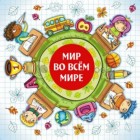 Преступления экстремистской направленностиК преступлениям экстремистской направленности относятся: публичные призывы к осуществлению экстремистской деятельности; возбуждение ненависти или вражды, а равно унижение человеческого достоинства, организация экстремистского сообщества и т.д.Проявления экстремистской деятельности• Терроризм – это крайнее проявление экстремизма явление, связанное с насилием, угрожающее жизни и здоровью граждан. 
• Национализм – это форма общественного единства, основанная на идее национального превосходства и национальной исключительности. 
• Расизм – это совокупность концепций, основу которых составляют положения о физической и психической неравноценности человеческих рас и о решающем влиянии расовых различий на историю и культуру человеческого общества. 
• Фашизм - это идеология и практика, утверждающие превосходство и исключительность определенной нации или расы и направленные на разжигание национальной нетерпимости, дискриминацию, применение насилия и терроризма, установления культа вождя.Уголовная ответственность за данные преступления возникает с 16 лет. Степень уголовной ответственности зависит от степени тяжести преступления – штраф от ста тысяч рублей до лишения свободы (от шести месяцев до пожизненного заключения).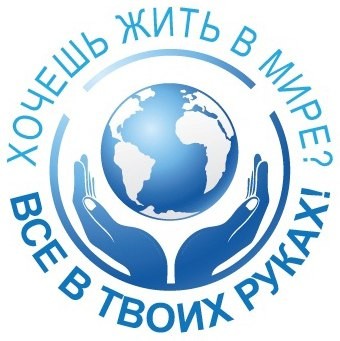 ПАМЯТКА ПО ПРОФИЛАКТИКЕ ЭКСТРЕМИЗМА«Правило четырех «не»:-  Не разговаривай с незнакомцами и не впускай их в дом.-  Не заходи с ними в лифт и подъезд.-  Не садись в машину к незнакомцам.- Не задерживайся на улице после школы, особенно с наступлением темноты.А если незнакомец просто просит показать нужную улицу или поднести сумку, проводить к магазину?Все равно скажи – НЕТ!          Объясни, как найти улицу, но ни в коем случае не поддавайся на уговоры проводить. И даже если незнакомец говорит, что он знакомый твоих родителей, которого они к тебе прислали, нужно сказать, что родители не предупреждали, и ни в коем случае никуда не провожать. В каких ситуациях всегда отвечать «НЕТ!»:-  Если тебе предлагают зайти в гости или подвезти до дома, пусть даже это соседи.- Если за тобой в школу или детский сад пришел посторонний, а родители не предупреждали об этом заранее.-  Если в отсутствие родителей пришел малознакомый человек, впускать его в квартиру или идти с ним куда-то.-  Если новый знакомый угощает чем-то.Очень часто преступники пользуются доверчивостью детей. Предлагают подвезти до дома или посмотреть животное, поиграть в любимую игру.                   Соглашаться на это нельзя ни в коем случае! Что нужно знать, чтобы не стать жертвой:- Если тебя спрашивают, как найти улицу, объясни, как дойти, но ни в коем случае не провожай.- Если тебя пытаются уговорить, отвечай, что тебе надо пойти домой и предупредить родителей, рассказать им, куда и с кем отправляешься.- Если незнакомец предлагает тебе посмотреть что-то или помочь донести сумку, обещая заплатить, отвечай «Нет!».- Если тебе предложили сниматься в кино или участвовать в конкурсе красоты, не соглашайся сразу, а спроси, когда и куда можно подойти вместе с родителями.- Если рядом с тобой тормозит машина, как можно дальше отойди от нее и ни в коем случае не садись в нее.- Если человек не отстает от тебя, подойти к любому дому и сделай вид, что это твой дом, помаши рукой и позови родственников, которых как будто видишь в окне.Преступник не всегда имеет страшное лицо. Любой маньяк умеет превращаться и на время становиться добрым и милым дядей.   Поэтому наш совет: - на все уговоры пойти куда-то, чтобы посмотреть что-то, или поиграть, надо ответить «Нет!», даже если очень интересно. А, придя домой,  надо обязательно рассказать взрослым об этом человеке.Но как быть, если взрослый очень настойчив?Если он говорит тебе: «Я думал, что ты уже большой, а тебе, оказывается, мама не разрешает!». Это очень опасно! От такого человека надо бежать, сломя голову. И, придя домой, обязательно рассказать об этом родителям.                      Правила поведения на улице:-  Если приходится идти вечером в одиночку, шагай быстро и уверенно и не показывай страха; можно подойти к женщине, которая вызывает доверие, или к пожилой  паре и идти рядом с ними.-  В автобусе, трамвае, метро, в электричке садись ближе к водителю или машинисту и выходи из вагона в последний момент, не показывая заранее, что следующая остановка твоя.- Не голосуй на дороге и не отвечай на предложение подвести или просьбу показать, как проехать туда-то. Ни в коем случае не садись в машину, чтобы показать дорогу.-  Не ходи в отдаленные и безлюдные места.Правила поведения в своем доме:-  Перед тем как открыть дверь, обязательно посмотри в дверной глазок. Впускай в квартиру только хорошо знакомых людей.- Покидая квартиру, также посмотри в глазок. Если на лестничной площадке есть люди, подожди,  пока они не уйдут.- Если без вызова пришел сантехник или электрик, прежде чем его впустить, позвони в диспетчерскую, обслуживающую ваш дом, и наведи справки.- Если возвращаясь домой, ты чувствуешь, что тебя преследуют, не входи в дом, а вернись в многолюдное место, и попроси помощи.- Прежде чем открывать ключом входную дверь, убедись, что поблизости никого нет.